.CROSS, TOUCH, CROSS, TOUCH, RIGHT ROCK RECOVER, ½ TRIPLE TURNCROSS, TOUCH, CROSS, TOUCH, LEFT ROCK RECOVER, RONDÉZIG-ZAGS, LEFT SIDE ROCK RECOVER, RIGHT SIDE ROCK RECOVERSWITCHES, HITCH, SIDE, TOGETHER, HEELS, TOES, HEELSFLOOR STROKES, KNEE POPS & CLICKSStyling: counts 5-8 click fingers on each of the four counts (arm pointing downwards)WEAVE, KICK BALL CROSS, ¼ TURN LEFT, ¾ TRIPLE TURNREPEATENDINGDance up to count 35. On count 36 sweep the left behind the right, unwind ¾ over left shoulder over 4 counts to face frontDo Right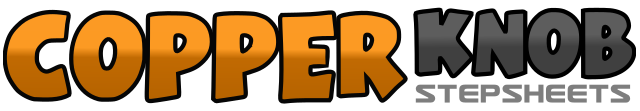 .......Count:48Wall:4Level:Intermediate.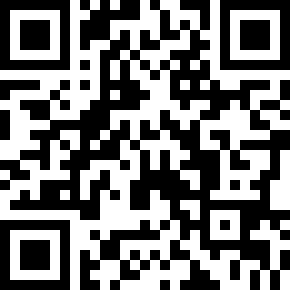 Choreographer:Michael Lynn (UK)Michael Lynn (UK)Michael Lynn (UK)Michael Lynn (UK)Michael Lynn (UK).Music:Why Don't You Do Right - Sinéad O'ConnorWhy Don't You Do Right - Sinéad O'ConnorWhy Don't You Do Right - Sinéad O'ConnorWhy Don't You Do Right - Sinéad O'ConnorWhy Don't You Do Right - Sinéad O'Connor........1-2Cross right over left, touch left to side3-4Cross left over right, touch right to side,5-6Rock right forward, recover to left7&8Triple in place turning ½ right and step right, left, right1-2Cross left over right, touch right to side3-4Cross right over left, touch left to side5-6Rock left forward, recover to right7-8Turn ½ left and step left forward, rondé right from back to front1&2&Cross right over left, step left to side, cross right behind left, step left to side3&4Cross right over left, step left to side, cross right behind left5-6&Rock left to side, recover to right, step left together7-8&Rock right to side, recover to left, step right together1&2&Touch left to side, step left together, touch right to side, step right together3&4Touch left to side, hitch left knee, cross left over right5-6Step right to side, step left together7&8Swivel both heels right, swivel both toe to right, swivel both heels right (weight to left)1-2Rondé right from front to back, step right together3-4Rondé left from front to back, step left together5-6Touch right to side and pop right knee out, pop right knee in7-8Pop right knee out, pop right knee in1-2Cross right over left, step left to side3&4Cross right behind left, step left to side, kick right forward&5-6Step right together, cross left over right, turn ¼ left and step right back7&8Triple in place turning ¾ left and step left, right, left